ArmeniaArmeniaArmeniaArmeniaApril 2024April 2024April 2024April 2024MondayTuesdayWednesdayThursdayFridaySaturdaySunday1234567Motherhood and Beauty Day8910111213141516171819202122232425262728Mother’s Day2930NOTES: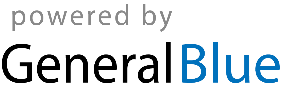 